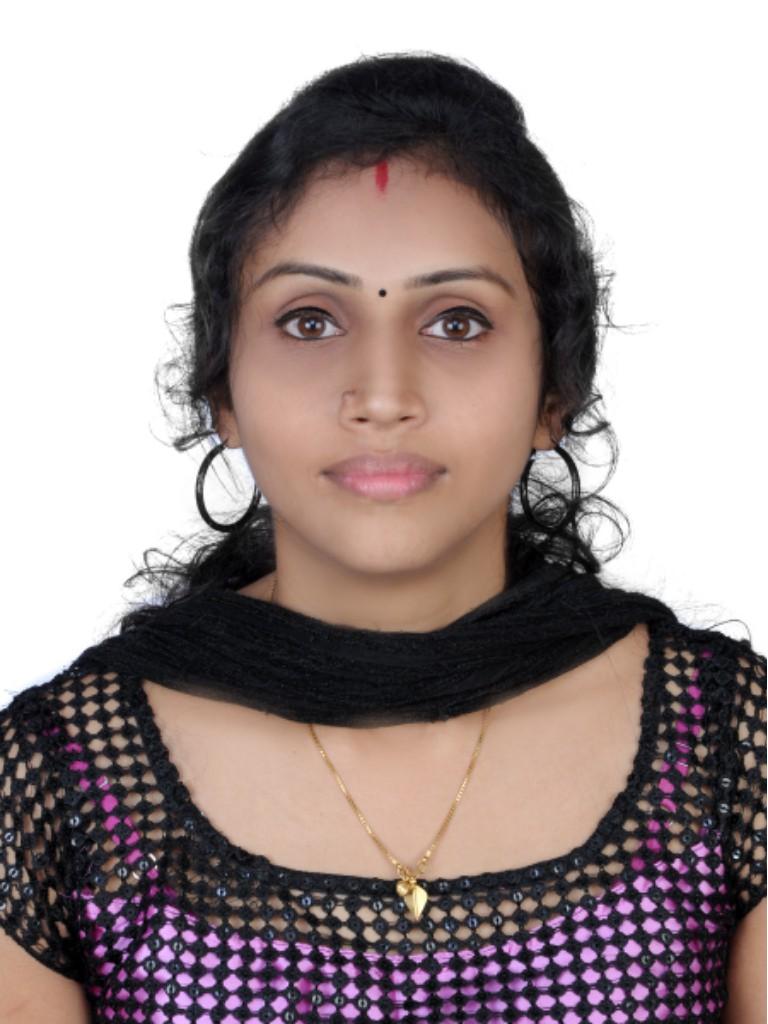 Sumitha  C/o-Mob: +971504973598      Email address: sumitha.344996@2freemail.com Objectives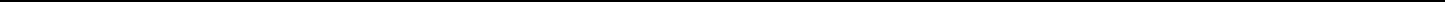 To acquire a position with an international conglomerate that would utilize my vast interpersonal and communicative experience which I have gained over the past years of my education and experience.PROFESSIONAL SUMMARYPrabha specialites pvt Ltd,Cochin Accountant , 2013-2016 Warrier & Warrier CA Firm,Cochin Auditor, 2011 - 2013 CIS Bureaus facility Services Pvt Ltd,Cochin Accountant assistant, 2010 -2011Educational Qualification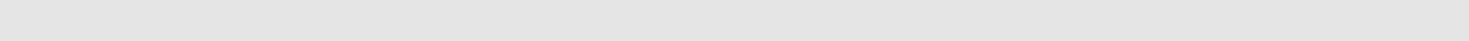 B com (co operation) ,year2010 PLUS TWO (Commerce),year2007 SSLC, Year 2005. Passed computer teachers training course,year2008 Completed G-Accontant course ,year 2010 Computer Skills Tally Accounting Knowledge,Buzy,CTTC (computer teachers training course). Microsoft Office. 1.Experienced in working on various financial packages. Well versed with computer operations for day to day work. Proficient in MS- Office and Internet. 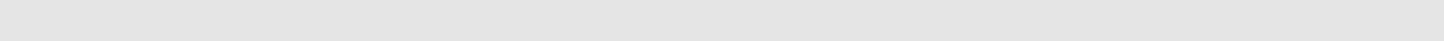 Languages Known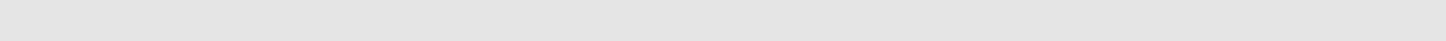 English, Hindi, Malayalam.Work Experience : 6 Years and Above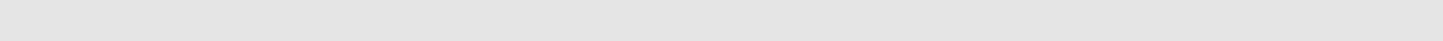 Previous Organizations3. Prabha Specialites Pvt Ltd, CochinPrabha specialities pvt Ltd,is the leading gypsum wall plastering service providers and contractors in india.They are the sole suppliers and importers in natural gypsum power in kerala.My responsibilities include but not limited toprepare and maintain accounts payable & accounts receivables age wise for monthly closings. keeping touch with HR department for payroll management. preparing and maintain month wise bank reconciliation statement preparing monthly tax and stock statement. preparation and processing of sales order and purchase order. posting of all invoices and maintaining ledgers for the same. preparing month end inventory reports and analyzing the same as per the instructions of the seniors. Helping management for month end closing of all ledgers. Handling petty cash transactions. 2. Warrier & Warrier CA FirmWarrier & Warrier is a chartered Accountant firm in India,proving servicing like auditing of companies accounts,taxation work of companies etc .They also helping companies to finalization of their accounts.Position Held :  Audit AssistantPeriod	: Nov' 2011- Oct' 2013My responsibilities include but not limited to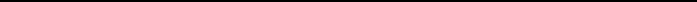 Finalization of companies Accounts. Internal and external audit of companies. Helping companies for computing of taxable account. Internal audit of companies for all ledgers and assets 1 .CIS Bureaus Facility Services Pvt Ltd,CochinPosition Held :  Accountant AssistantPeriod	:  Oct' 2010- Oct' 2011My responsibilities include but not limited toPosting of all invoices and maintaining ledgers for the same. Prepare and maintain accounts payable & accounts receivables age wise for monthly closings. Preparing and maintain month wise bank reconciliation statement. Preparing and maintain cash flow statement. Preparation of tax submissions. Handling petty cash transactions. Preparation of Salary Sheets. Finalization of accounts and preparation of trail balance & P&L A/C. PERSONAL INFORMATIONI declare that all information's furnished herein are found to be true and correct to the best of my knowledge.Position Held:AccountantPeriod:Nov' 2013- Aug' 2016Visa: Husband Visa: Husband VisaDate of Birth: 18th Sept 1989: 18th Sept 1989Sex: Female: FemaleNationality: Indian: IndianReligion:HinduMarital Status:Married